How to identify SEND –  graduated response and procedures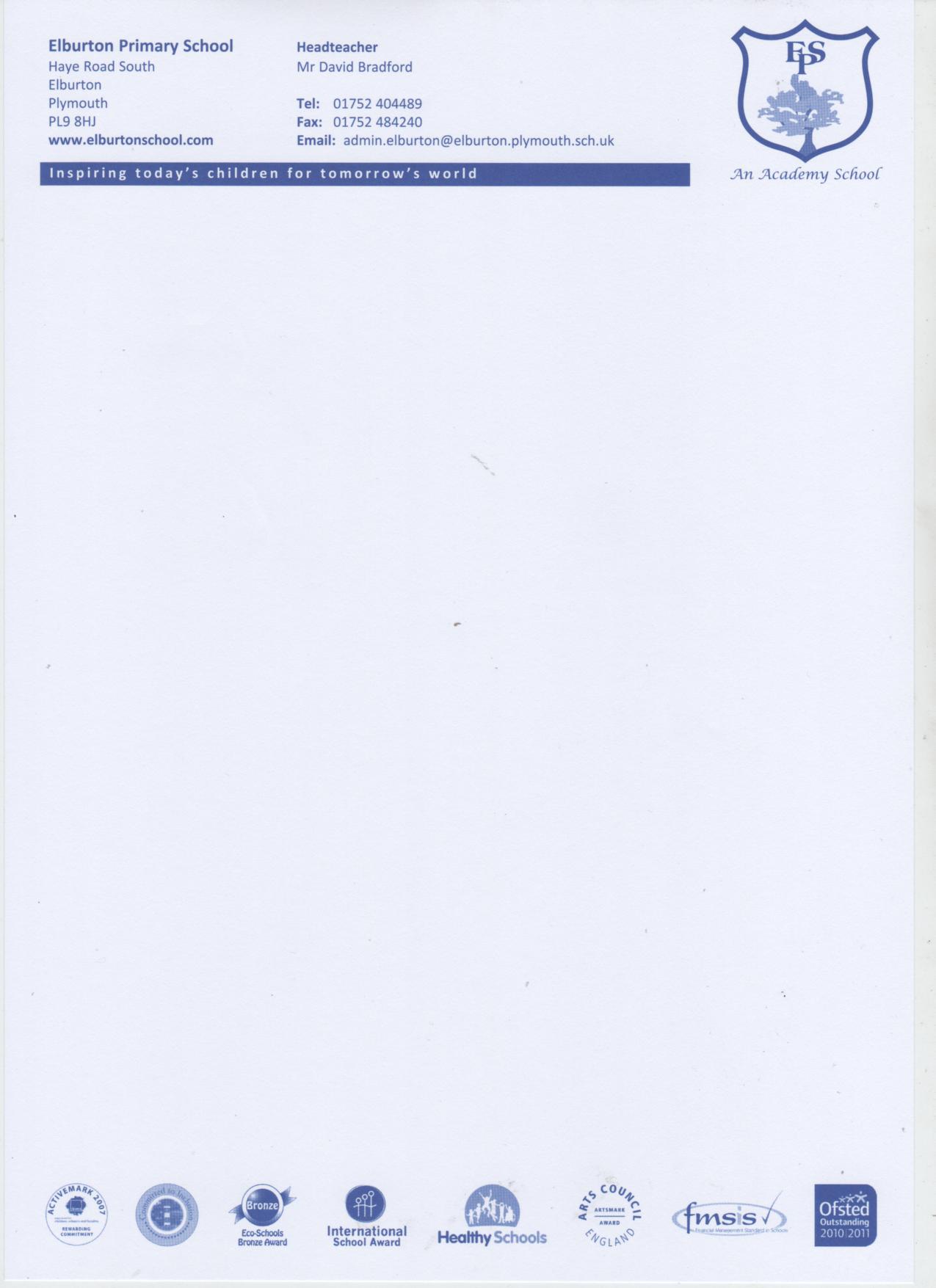 Wave 1 – Pupils are progressing well with normal planned differentiated class workA variety of teaching styles, classroom management techniques and access strategies are usedTargeted on all children’s needs and prior learningPlanning and teaching demonstrates that the full range of individual needs have been identified‘universal approach’Children are making good progressChildren need to ‘catch up’Some concerns that children are slipping behindInclude in ‘swoop’ and monitor closelyWave 1+ – as Wave 1Pupils need closer scrutiny and monitoring including ‘swoop’ by CT and/or TAEnsure pupil is clear about the task with misconceptions being addressedChildren make good progress and can go back to Wave 1 universal approachChildren make little or no progress even when teaching approaches are targetedSlow rate of progress or poor attainment Has physical/sensory difficultiesWave 2 – Pupils need some more individual differentiation of the curriculum to meet agreed needs. This to be delivered by CT or TA.Interventions can be delivered in the classroom and integrated into the curriculum planning as well as outside the classroomIt is not always necessary for these learners to have an IEP, provided there is a baseline before the intervention, targets set for the individual/group and a final assessment recording outcomes (measuring impact)A referral may be made at this point to the Wednesday referral meetings if interventions are not workingThis can be done  in some cases with the in school Intervention Team and FSW Programmes could include: Rapid Maths, TRUGs, I CAN Talkboost, BLAST, Colourful Semantics, Precision Learning, Phonics Tuition, Easy Read, Toe by Toe, Spell Magic, Social Groups, PACE, Emotional support groups, Physical or Sensory support (see Intervention Menu for full list)Screens/Assessment may take place by SENCO Children have made good progress during intervention and return to Wave 1 or Wave 1+Children continue to make little or no progress over a sustained period of supportWork at National Curriculum more than 1 level below year-based objectivesPresents persistent behavioural or emotional difficulties Has sensory or physical problems and continues to make little or no progressHas communication/interaction difficulties  and continues to make little or no progressNeeds specialist servicesReferral + discussion with SENCo, class teacher and parent re: possible inclusion on SEND Register at School ActionAn IEP will usually be generatedTeam around ‘me’ meeting may take placeWave 3 at School ActionClass teacher is responsible professional for pupil’s attainment and progressThe CT will write an IEP (linked to PPMs)IEP is reviewed  twice yearly at Parents evenings and again by CT in Jan/July PPMIEP has SMART targetsProvision may be from in school Intervention Team or FSWProvision as Intervention MenuWave 3 at School Action + (as SA)Class teacher is responsible professional for pupil’s attainment and progressExternal service involved in assessment and planning of IEP targetsClear individual programmes of support with access to specialist learning materialsSome specialist teacher approachesProvision includes: Sp and Lang Therapy, CIT, Psychologist, MAST, FSW, CAMHs, TAMHsThe SENCo will consult with Senior Leaders, professionals and parents to decide whether to proceed towards making a request to the LA for a Statutory Assessment of Special Educational Need